一、项目概况：（一）本项目1个包，采购成都市中西医结合医院医院零星导视系统设计、制作、安装服务供应商一名。（二）标的名称及所属行业：二、商务要求*1．服务期限及地点服务期限：3年（从合同签订之日起计算，合同一年一签，每年进行考核）。服务地点: 成都市中西医结合医院指定地点。*2．付款方法：付款方式：每季度结算一次，按实际制作安装并通过验收的数量付款（成交供应商须先开出对应数额的增值税发票提交给采购人，采购人在20个工作日内支付）。3、现场踏勘本项目采购人不组织现场查勘。履约过程中，由成交供应商自行组织查勘并根据踏勘结果出具初步设计方案，并将样稿交甲方审查确认，经采购人书面同意后，成交供应商进行制作、安装。*4、质量要求：成交供应商提供的货物必须符合或优于国家标准；除因外力作用的破损外，保证永久不退色、不剥蚀、不发灰。抗磨损、抗氧化、耐酸碱侵蚀，颜色经久不衰。5、关于验收：*5.1验收标准:按国家有关规定以及采购文件的质量要求和技术指标、成交供应商的响应文件及承诺进行验收；验收方法：验收由甲方组织，乙方配合进行，交货验收时须提供产品质检部门从同类产品中抽样检查合格的检测报告；严格按照《财政部关于进一步加强政府采购需求和履约验收管理的指导意见》（财库〔2016〕205号）参照进行。5.2验收时如发现货物有不符合采购人要求的情况，则由采购人与成交供应商双方签署备忘录，此备忘录可用作补充、缺失和更换货物的有效证件，由此产生的时间延误责任与有关费用均由中标供应商承担。6.安全要求：在生产、运输、装卸、施工等过程中发生任何安全事故均由成交方负责。7.其它要求：为实施项目所必需的各类辅材、配件、人工、税费等费用由成交方承担。*8.质保期：8.1自验收合格之日起，普通材质如地贴、海报等原则上不应低于1年，亚克力等材质较为特殊不应低于1年，金属用品不应低于2年。8.2.在质保期内，供应商对所投产品提供每年不少于2次的维护保养。当采购人有重要活动时，供应商应当提供现场技术保障服务。在质保期内提供修、换服务，所需费用包含在本次报价中。8.3.质保期内出现质量问题，供应商在接到通知后2小时内响应到场，24小时内完成维修或更换，并承担修理调换的费用；如货物经供应商3次维修仍不能达到本项目约定的质量标准，采购人有权退货并追究供应商的违约责任。货到现场后由于采购人保管不当造成的问题，供应商亦应负责修复，但费用由采购人负担。三、售后服务要求1.供应商应有完善的技术支持与服务体系，专人负责与采购人联系售后服务事宜。供应商需承诺成交后，配置售后机构、具有专门的服务电话，并能提供服务。*2.提供7×24小时的技术支持服务，配置专门固定的售后服务电话。*3.故障问题解决后24小时内，向采购人提交问题处理报告，说明问题种类、问题原因、问题解决中使用的方法及造成的损失等情况。4.每周巡视检查所有标识是否存在危险或损坏的地方，且在每次巡检完后向院方提供情况说明。*四、采购清单(技术参数要求)序号标的名称单位单价最高限价（元）1时政宣传栏套4780.002灯箱分流牌1套6470.003灯箱分流牌2套5990.004灯箱分流牌3套4130.005灯箱分流牌4套2190.006墙体分流牌1个840.007墙体分流牌2个700.008墙体分流牌3个580.009墙体分流牌4个390.0010墙体分流牌5个350.0011立柱科室索引套8700.0012直升电梯楼层索引套5610.0013直升电梯内楼层索引套180.0014直升电梯编号个120.0015直升电梯功能牌个450.0016步梯楼层索引 个5610.0017步梯间楼层号个240.0018步梯间转角指引个370.0019可移动楼层索引套6190.0020灯箱标识牌个870.0021卫生间特定标识牌个880.0022服务窗口编号个60.0023服务窗口功能牌个240.0024重点科室名称灯箱字套5170.0025导医台灯箱1套4760.0026导医台灯箱2套4550.0027咨询台灯箱1套2890.0028咨询台灯箱2套4550.0029文化廊灯箱个930.0030病室门牌个160.0031床头卡个70.0032宣传展板套5170.0033护士站灯箱套3450.0034医护一览套4760.0035公告栏套3190.0036病患分管栏套4790.0037制度展板套360.0038铜牌个200.0039奖牌个80.0040资料盒个60.0041亚克力卡座个110.0042温馨提示个60.0043公共区域消防疏散图个290.0044室内消防疏散图个　84.0045脚印地标张160.0046铝合金L形落地水牌个420.0047门型展架个56.0048X展架个22.0049易拉宝个69.0050L形不锈钢架个110.0051丽屏个200.0052不锈钢立牌个400.0053工作证1个8.0054工作证2个13.0055工作证3个8.0056代表证个13.0057名片-1盒25.0058名片-2盒13.0059督查袖套个8.0060小桌旗个8.0061桁架租赁平米70.00625mm厚亚克力板平米170.006310mm厚亚克力板平米330.006415mm厚亚克力板平米500.006520mm厚亚克力板平米610.00665mm厚PVC板平米32.006710mm厚PVC板平米51.006815mm厚PVC板平米83.006920mm厚PVC板平米100.0070专用地贴平米58.0071专用布幅米50.0072户内写真海报平米38.0073户内写真背胶平米38.0074户外写真海报平米38.0075户外写真背胶平米38.0076户外写真车贴平米38.0077户外写真灯箱片平米51.0078户外写真双喷布平米80.0079户外写真胶片平米51.0080户外写真相纸平米51.0081户外科宝布平米15.0082户外单透贴平米38.0083户外反光膜平米95.0084户外写真黑白布平米15.0085油画布平米51.0086软膜平米51.0087刀刮布平米75.0088旗帜布平米30.0089旗杆平米40.0090不干胶平米70.0091双色板平米35.0092传单次700.0093纸杯次1500.0094标签张3.0095塑封1张5.0096塑封2张8.0097文件袋1次3490.0098文件袋2次4840.0099手提袋1次3090.00100手提袋2次3430.00101激光雕刻平米72.00102UV喷印平米75.00103丝网印平米150.00104喷漆平米55.00105喷塑平米67.00106汽车烤漆平米55.00107高空安装 人/天600.00108地面安装人/天300.00109设计   版300.00110其他按需求设计、制作、安装序号标的名称所属行业1时政宣传栏其他未列明行业2灯箱分流牌1其他未列明行业3灯箱分流牌2其他未列明行业4灯箱分流牌3其他未列明行业5灯箱分流牌4其他未列明行业6墙体分流牌1其他未列明行业7墙体分流牌2其他未列明行业8墙体分流牌3其他未列明行业9墙体分流牌4其他未列明行业10墙体分流牌5其他未列明行业11立柱科室索引其他未列明行业12直升电梯楼层索引其他未列明行业13直升电梯内楼层索引其他未列明行业14直升电梯编号其他未列明行业15直升电梯功能牌其他未列明行业16步梯楼层索引 其他未列明行业17步梯间楼层号其他未列明行业18步梯间转角指引其他未列明行业19可移动楼层索引其他未列明行业20灯箱标识牌其他未列明行业21卫生间特定标识牌其他未列明行业22服务窗口编号其他未列明行业23服务窗口功能牌其他未列明行业24重点科室名称灯箱字其他未列明行业25导医台灯箱1其他未列明行业26导医台灯箱2其他未列明行业27咨询台灯箱1其他未列明行业28咨询台灯箱2其他未列明行业29文化廊灯箱其他未列明行业30病室门牌其他未列明行业31床头卡其他未列明行业32宣传展板其他未列明行业33护士站灯箱其他未列明行业34医护一览其他未列明行业35公告栏其他未列明行业36病患分管栏其他未列明行业37制度展板其他未列明行业38铜牌其他未列明行业39奖牌其他未列明行业40资料盒其他未列明行业41亚克力卡座其他未列明行业42温馨提示其他未列明行业43公共区域消防疏散图其他未列明行业44室内消防疏散图其他未列明行业45脚印地标其他未列明行业46铝合金L形落地水牌其他未列明行业47门型展架其他未列明行业48X展架其他未列明行业49易拉宝其他未列明行业50L形不锈钢架其他未列明行业51丽屏其他未列明行业52不锈钢立牌其他未列明行业53工作证1其他未列明行业54工作证2其他未列明行业55工作证3其他未列明行业56代表证其他未列明行业57名片-1其他未列明行业58名片-2其他未列明行业59督查袖套其他未列明行业60小桌旗其他未列明行业61桁架租赁其他未列明行业625mm厚亚克力板其他未列明行业6310mm厚亚克力板其他未列明行业6415mm厚亚克力板其他未列明行业6520mm厚亚克力板其他未列明行业665mm厚PVC板其他未列明行业6710mm厚PVC板其他未列明行业6815mm厚PVC板其他未列明行业6920mm厚PVC板其他未列明行业70专用地贴其他未列明行业71专用布幅其他未列明行业72户内写真海报其他未列明行业73户内写真背胶其他未列明行业74户外写真海报其他未列明行业75户外写真背胶其他未列明行业76户外写真车贴其他未列明行业77户外写真灯箱片其他未列明行业78户外写真双喷布其他未列明行业79户外写真胶片其他未列明行业80户外写真相纸其他未列明行业81户外科宝布其他未列明行业82户外单透贴其他未列明行业83户外反光膜其他未列明行业84户外写真黑白布其他未列明行业85油画布其他未列明行业86软膜其他未列明行业87刀刮布其他未列明行业88旗帜布其他未列明行业89旗杆其他未列明行业90不干胶其他未列明行业91双色板其他未列明行业92传单其他未列明行业93纸杯其他未列明行业94标签其他未列明行业95塑封1其他未列明行业96塑封2其他未列明行业97文件袋1其他未列明行业98文件袋2其他未列明行业99手提袋1其他未列明行业100手提袋2其他未列明行业101激光雕刻其他未列明行业102UV喷印其他未列明行业103丝网印其他未列明行业104喷漆其他未列明行业105喷塑其他未列明行业106汽车烤漆其他未列明行业107高空安装 其他未列明行业108地面安装其他未列明行业109设计其他未列明行业110其他其他未列明行业序号产品名称参考图样技术要求及参数单位用途1时政宣传栏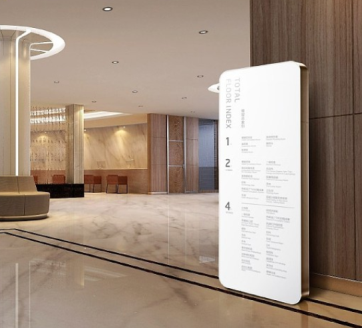 1、材料及工艺：2mm厚304不锈钢板激光切割、开槽、折弯、焊接箱体及前翻盖，内置5mm厚80*80mm热镀锌方管焊接骨架。箱体仿木纹汽车烤漆，前翻盖可开启面板镶嵌10mm厚钢化玻璃，液压支撑杆及弹簧夹，内置户外写真海报，可更换。箱体表面LOGO及图文信息为20MM厚亚克力雕刻立体字。
2、规格型号：1350*600*2000mm（长*宽*高）。
3、安装方式：可移动。套门诊大厅2灯箱分流牌1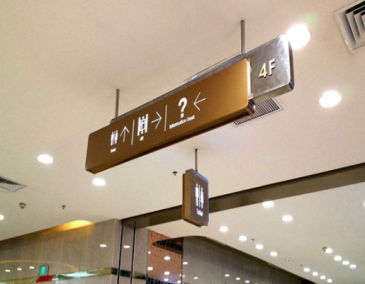 1、材料及工艺：2mm厚304不锈钢板激光切割、开槽、折弯、焊接箱体，分段仿木纹汽车烤漆。箱体表面信息内容镂空，背托5mm厚白色亚克力面板，内置3528防水LED光源，智能LED模块用电子控制装置。
2、规格型号：4500*178*350mm*双面（长*宽*高）。
3、安装方式：吊顶安装。套南北区公共区域主通道3灯箱分流牌21、材料及工艺：2mm厚304不锈钢板激光切割、开槽、折弯、焊接箱体，分段仿木纹汽车烤漆。箱体表面信息内容镂空，背托5mm厚白色亚克力面板，内置3528防水LED光源，智能LED模块用电子控制装置。
2、规格型号：3500*178*350mm*双面（长*宽*高）。
3、安装方式：吊顶安装。套南北区公共区域主通道4灯箱分流牌31、材料及工艺：2mm厚304不锈钢板激光切割、开槽、折弯、焊接箱体，分段仿木纹汽车烤漆。箱体表面信息内容镂空，背托5mm厚白色亚克力面板，内置3528防水LED光源，智能LED模块用电子控制装置。
2、规格型号：2000*110*320mm双面（长*宽*高）。
3、安装方式：吊顶安装。套南北区诊疗区内主通道/护士站/门楣/咨询台5灯箱分流牌41、材料及工艺：2mm厚304不锈钢板激光切割、开槽、折弯、焊接箱体，分段仿木纹汽车烤漆。箱体表面信息内容镂空，背托5mm厚白色亚克力面板，内置3528防水LED光源，智能LED模块用电子控制装置。
2、规格型号：1200*110*320mm双面（长*宽*高）。
3、安装方式：吊顶安装。套南北区诊疗区内次通道/门楣6墙体分流牌1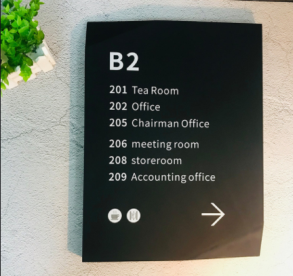 1、材料及工艺：20mm厚亚克力雕刻，表面喷漆，LOGO及图文丝印。
2、规格型号：2200*20*300mm（长*宽*高）。
3、安装方式：贴墙安装。个南北区公共区域主通道7墙体分流牌21、材料及工艺：20mm厚亚克力雕刻，表面喷漆，LOGO及图文丝印。
2、规格型号：1800*20*300mm（长*宽*高）。
3、安装方式：贴墙安装。个南北区公共区域主通道8墙体分流牌31、材料及工艺：20mm厚亚克力雕刻，表面喷漆，LOGO及图文丝印。
2、规格型号：1500*20*300mm（长*宽*高）。
3、安装方式：贴墙安装。个南北区公共区域次通道9墙体分流牌41、材料及工艺：20mm厚亚克力雕刻，表面喷漆，LOGO及图文丝印。
2、规格型号：1000*20*300mm（长*宽*高）。
3、安装方式：贴墙安装。个南北区诊疗区内次通道10墙体分流牌51、材料及工艺：20mm厚亚克力雕刻，表面喷漆，LOGO及图文丝印。
2、规格型号：900*20*300mm（长*宽*高）。
3、安装方式：贴墙安装。个南北区诊疗区内次通道11立柱科室索引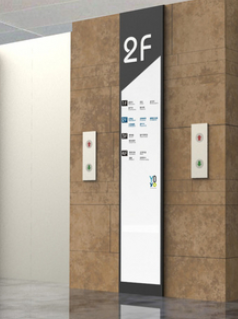 1、材料及工艺：2mm厚304不锈钢板激光切割、开槽、折弯、焊接箱体，内置3mm厚50*50mm热镀锌方管焊接骨架。箱体仿木纹汽车烤漆，面贴楼层信息面板，面板为铝合金强磁烤漆丝印，可更换。箱体表面LOGO及楼层号为20MM厚亚克力雕刻立体字。
2、规格型号：1100*80*3300mm（长*宽*高）。
3、安装方式：贴墙安装。套南区门诊大厅立柱12直升电梯楼层索引1、材料及工艺：2mm厚304不锈钢板激光切割、开槽、折弯、焊接箱体，内置3mm厚50*50mm热镀锌方管焊接骨架。箱体仿木纹汽车烤漆，面贴楼层信息面板，面板为铝合金强磁烤漆丝印，可更换。箱体表面LOGO及楼层号为20MM厚亚克力雕刻立体字。
2、规格型号：680*80*3000mm（长*宽*高）。
3、安装方式：贴墙安装。套南北区直升电梯13直升电梯内楼层索引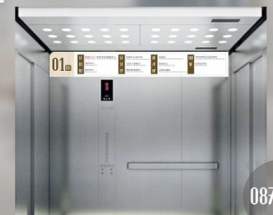 1、材料及工艺：5mm厚亚克力雕刻，表面喷漆，LOGO及图文丝印。
2、规格型号：1200*5*250mm（长*宽*高）。
3、安装方式：贴墙安装。套南北区直升电梯14直升电梯编号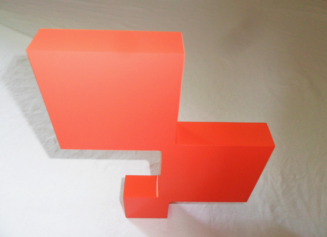 1、材料及工艺：20mm厚亚克力立体字喷漆。
2、规格型号：200*20*200mm（长*宽*高）。
3、安装方式：贴墙安装。个南北区直升电梯15直升电梯功能牌1、材料及工艺：10mm+15mm厚亚克力雕刻，表面喷漆，LOGO及图文丝印。
2、规格型号：1400*25*200mm（长*宽*高）。
3、安装方式：贴墙安装。个南北区直升电梯16步梯楼层索引 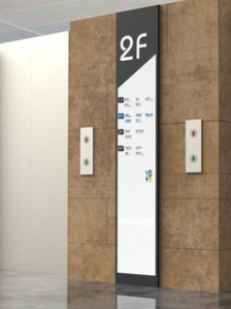 1、材料及工艺：2mm厚304不锈钢板激光切割、开槽、折弯、焊接箱体，内置3mm厚50*50mm热镀锌方管焊接骨架。箱体仿木纹汽车烤漆，面贴楼层信息面板，面板为铝合金强磁烤漆丝印，可更换。箱体表面LOGO及楼层号为20MM厚亚克力雕刻立体字。
2、规格型号：680*80*3000mm（长*宽*高）。
3、安装方式：贴墙安装。个南北区步行梯17步梯间楼层号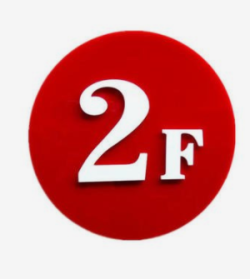 1、材料及工艺：10mm+15mm厚亚克力雕刻，表面喷漆。图文丝网印。
2、规格型号：350*25*350mm（长*宽*高）。
3、安装方式：贴墙安装。个南北区步行梯楼层18步梯间转角指引1、材料及工艺：10mm+15mm厚亚克力雕刻，表面喷漆，图文喷印。
2、规格型号：350*25*550mm（长*宽*高）。
3、安装方式：贴墙安装。个南北区步行梯楼层间19可移动楼层索引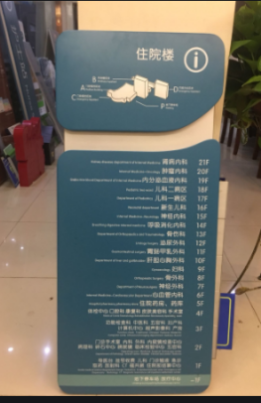 1、材料及工艺：2mm厚304不锈钢板激光切割、开槽、折弯、焊接箱体，内置3mm厚50*50mm热镀锌方管焊接骨架。箱体仿木纹汽车烤漆，面贴楼层信息面板，面板为铝合金强磁烤漆丝印，可更换。箱体表面LOGO及楼层号为20MM厚亚克力雕刻立体字。
2、规格型号：1000*600*2200mm（长*宽*高）。
3、安装方式：可移动。套南北区扶梯处20灯箱标识牌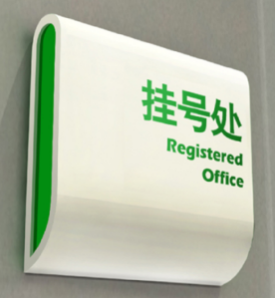 1、材料及工艺：2mm厚304不锈钢板激光切割、开槽、折弯、焊接箱体，仿木纹汽车烤漆。信息内容镂空，背托5mm厚白色亚克力面板，内置3528防水LED光源，智能LED模块用电子控制装置。LOGO及图文丝印。
2、规格型号：280*80*550mm（长*宽*高）。
3、安装方式：贴墙安装。个南北区电梯间、楼梯间、卫生间、开水间、科室牌21卫生间特定标识牌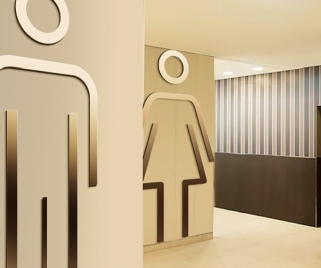 1、材料及工艺：20mm厚亚克力雕刻，表面喷漆，LOGO及图文丝印。
2、规格型号：人形:400*20*1600mm（长*宽*高）。
3、安装方式：贴墙安装。个南北区卫生间22服务窗口编号1、材料及工艺：10mm厚亚克力立体字喷漆。
2、规格型号：200*10*200mm（长*宽*高）。
3、安装方式：贴墙安装。个南北区服务窗口23服务窗口功能牌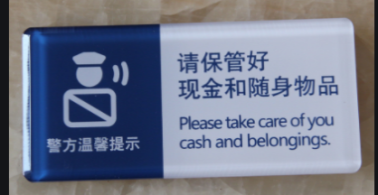 1、材料及工艺：10mm厚亚克力雕刻，表面喷漆，LOGO及图文丝印。
2、规格型号：800*10*250mm（长*宽*高）。
3、安装方式：贴墙安装。个南北区服务窗口24重点科室名称灯箱字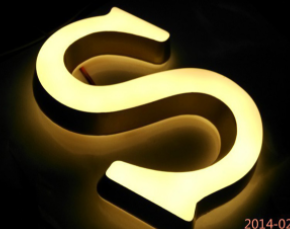 1、材料及工艺：20mm+7mm厚亚克力迷你字，内置3528防水LED光源，智能LED模块用电子控制装置。
2、规格型号：中文字高350mm*5字，英文字高200mm*20字，图标550*550mm*1个，                                                                 3、安装方式：贴墙安装。套南北区门诊楼、住院楼25导医台灯箱1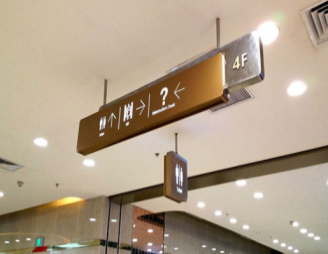 1、材料及工艺：2mm厚304不锈钢板激光切割、开槽、折弯、焊接箱体，分段仿木纹汽车烤漆。箱体表面信息内容镂空，背托5mm厚白色亚克力面板，内置3528防水LED光源，智能LED模块用电子控制装置。
2、规格型号：2400*110*320mm*双面（长*宽*高）。
3、安装方式：吊顶安装。套南北区门诊楼26导医台灯箱21、材料及工艺：20mm+7mm厚亚克力迷你字，内置3528防水LED光源，智能LED模块用电子控制装置。
2、规格型号：中文字高350mm*3字，英文字高200mm*20字，图标550*550mm*1个。                                                                 3、安装方式：贴墙安装。套南北区门诊楼、住院楼27咨询台灯箱1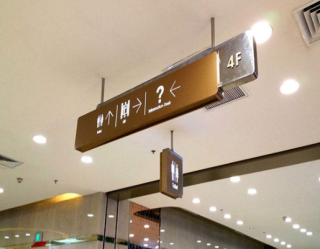 1、材料及工艺：2mm厚304不锈钢板激光切割、开槽、折弯、焊接箱体，分段仿木纹汽车烤漆。箱体表面信息内容镂空，背托5mm厚白色亚克力面板，内置3528防水LED光源，智能LED模块用电子控制装置。
2、规格型号：1500*110*320mm*双面（长*宽*高）。
3、安装方式：吊顶安装。套南北区门诊楼28咨询台灯箱21、材料及工艺：20mm+7mm厚亚克力迷你字，内置3528防水LED光源，智能LED模块用电子控制装置。
2、规格型号：中文字高350mm*3字，英文字高200mm*20字，图标550*550mm*1个，                                                                 3、安装方式：贴墙安装。套南北区门诊楼、住院楼29文化廊灯箱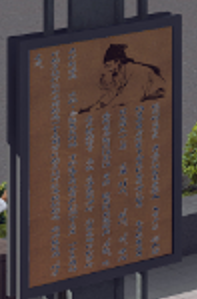 1、材料及工艺：已有的展板框架内，配置5mm厚50*50mm热镀锌方管焊接骨架及3528防水LED光源，智能LED模块用电子控制装置，配置时控开关，信息内容为户外灯箱片（双面），外置5mm厚透明亚克力面板。
2、规格型号：1200*80*1800mm（长*宽*高）。
3、安装方式：固定安装于已有展板框架内。个南区文化郞30病室门牌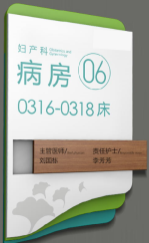 1、材料及工艺：5mm+5mm+15mm厚亚克力雕刻组合、表面喷漆，LOGO及图文丝印，其中5mm厚亚克力面板雕刻插槽，信息内容插条为5mm厚亚克力板丝印，可更换。
2、规格型号：230*30*400mm（长*宽*高）。
3、安装方式：贴墙安装。个南北区病室31床头卡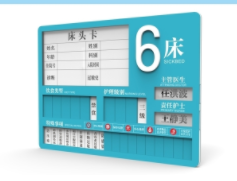 1、材料及工艺：20mm厚亚克力雕刻底板、表面烤漆，LOGO及图文丝印，面贴5mm厚亚克力面板雕刻插槽，信息内容为户外写真海报，内容可更换。                                                                    2、规格型号：310*30*220mm（长*宽*高）。                                   
3、安装方式：贴墙安装。个南北区病床头32宣传展板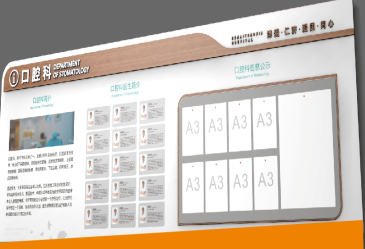 1、材料及工艺：2mm厚304不锈钢板激光切割、开槽、折弯、焊接箱体及前翻盖，内置5mm厚50*50mm热镀锌方管焊接骨架。箱体仿木纹汽车烤漆，前翻盖可开启面板镶嵌10mm厚钢化玻璃，液压支撑杆及弹簧夹，内置户内写真海报，可更换。箱体表面LOGO及图文信息为20MM厚亚克力雕刻立体字。
2、规格型号：2400*100*1200mm（长*宽*高）。
3、安装方式：贴墙安装。套南北区门诊楼、住院楼33护士站灯箱1、材料及工艺：2mm厚304不锈钢板激光切割、开槽、折弯、焊接箱体，分段仿木纹汽车烤漆。箱体表面信息内容镂空，背托5mm厚白色亚克力面板，内置3528防水LED光源，智能LED模块用电子控制装置。
2、规格型号：1800*110*320mm（长*宽*高）。
3、安装方式：吊顶安装。套南北区住院楼34医护一览1、材料及工艺：2mm厚304不锈钢板激光切割、开槽、折弯、焊接箱体，内置5mm厚50*50mm热镀锌方管焊接骨架，边框模压铝制成型。箱体仿木纹汽车烤漆，面贴5mm厚亚克力面板插槽，内置户外写真海报画面，画面可更换。箱体表面LOGO及图文信息为20MM厚亚克力雕刻立体字。
2、规格型号：2200*70*1200mm（长*宽*高）。
3、安装方式：贴墙安装。套南北区门诊楼、住院楼35公告栏1、材料及工艺：2mm厚304不锈钢板激光切割、开槽、折弯、焊接箱体，内置5mm厚50*50mm热镀锌方管焊接骨架，边框模压铝制成型。箱体仿木纹汽车烤漆，面贴5mm厚亚克力面板插槽，内置户外写真海报画面，画面可更换。箱体表面LOGO及图文信息为20MM厚亚克力雕刻立体字。
2、规格型号：1600*70*800mm（长*宽*高）。
3、安装方式：贴墙安装。套南北区门诊楼、住院楼36病患分管栏1、材料及工艺：2mm厚304不锈钢板激光切割、开槽、折弯、焊接箱体，内置5mm厚50*50mm热镀锌方管焊接骨架，边框模压铝制成型。箱体仿木纹汽车烤漆，面贴擦写板，软木板。箱体表面LOGO及图文信息为20MM厚亚克力雕刻立体字。
2、规格型号：2500*70*800mm（长*宽*高）。
3、安装方式：贴墙安装。套南北区门诊楼、住院楼37制度展板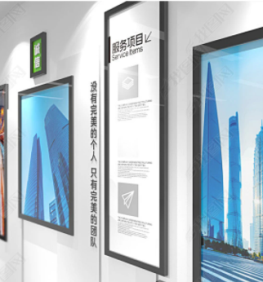 1、材料及工艺：1.2mm厚304不锈钢板激光切割、开槽、折弯、焊接箱体，内置3mm厚30*30mm热镀锌方管焊接骨架，边框模压铝制成型。面板采用3mm厚透明亚克力板，内置户外写真海报，画面可更换。
2、规格型号：600*30*800mm（长*宽*高）。
3、安装方式：贴墙安装。套南北区门诊楼、住院楼38铜牌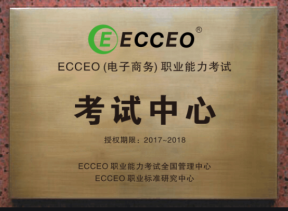 1、材料及工艺：1.5mm厚纯铜板腐蚀
2、规格型号：600*20*400mm（长*宽*高）。                                              3、安装方式：贴墙安装个日常宣传或文化形象建设39奖牌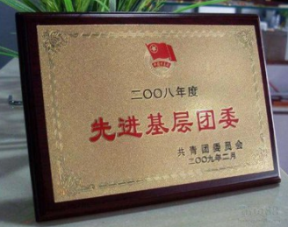 1、材料及工艺：实木烤漆裱沙金面板
2、规格型号：500*15*350mm（长*宽*高）。                                                3、安装方式：贴墙安装个日常宣传或文化形象建设40资料盒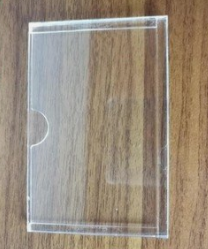 1、材料及工艺：3mm+5mm厚亚克力板雕刻拼接
2、规格型号：300*15*210mm（长*宽*高）。                                                3、安装方式：贴墙安装个日常宣传或文化形象建设41亚克力卡座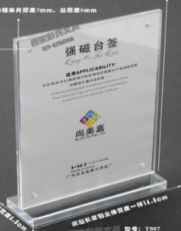 1、材料及工艺：7mm+7mm+20mm厚亚克力雕刻组合
2、规格型号：210*40*300mm（长*宽*高）。
3、安装方式：可移动个日常宣传或文化形象建设42温馨提示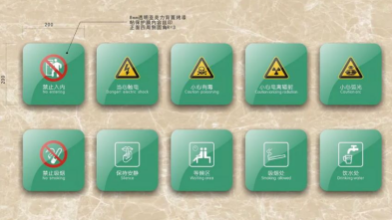 1、材料及工艺：10mm厚亚克力雕刻，表面喷漆，图文丝网印。
2、规格型号：150*10*150mm（长*宽*高）。
3、安装方式：贴墙安装。个日常宣传或文化形象建设43公共区域消防疏散图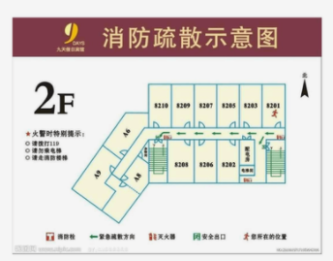 1、材料及工艺：10mm亚克力雕刻，表面喷漆，图文丝网印。
2、规格型号：600*10*500mm（长*宽*高）。
3、安装方式：贴墙安装。　个日常宣传或文化形象建设44室内消防疏散图1、材料及工艺：5mm亚克力雕刻，表面喷漆，图文丝网印。
2、规格型号：300*5*200mm（长*宽*高）。
3、安装方式：贴墙安装。　个日常宣传或文化形象建设45脚印地标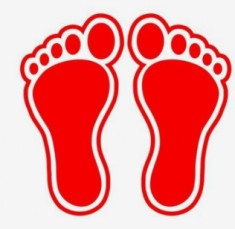 1、材料及工艺：PVC膜高清UV+地贴膜。
2、规格型号：1200*800mm（长*宽）。
3、安装方式：贴地安装。张　日常宣传或文化形象建设46铝合金L形落地水牌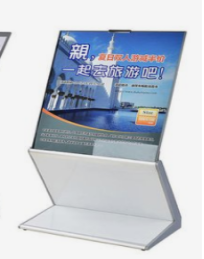 1、材料及工艺：铝合金底座（不含画面与亚克力画夹）
2、规格型号：600*400*1200mm（长*宽*高）。
3、安装方式：移动式。个日常宣传或文化形象建设47门型展架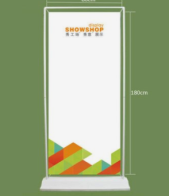 1、材料及工艺：铝合金架（不含画面）
2、规格型号：1800*800mm（高*长）。                                                     3、安装方式：需要安装。个日常宣传或文化形象建设48X展架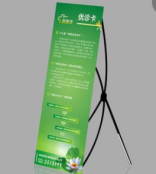 1、材料及工艺：铝合金架（不含画面）
2、规格型号：1800*800mm（高*长）。                                                      3、安装方式：需要安装。个日常宣传或文化形象建设49易拉宝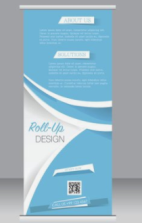 1、材料及工艺：铝合金架（不含画面）
2、规格型号：2000*800mm（高*长）。                                                     3、安装方式：需要安装。个日常宣传或文化形象建设50L形不锈钢架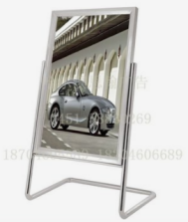 1、材料及工艺：铝合金架（不含画面）
2、规格型号：600*800mm（画面规格：长*高）。                                                  3、安装方式：需要安装。个日常宣传或文化形象建设51丽屏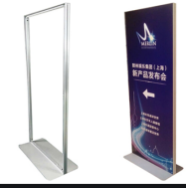 1、材料及工艺：铝合金架（不含画面与背板）
2、规格型号：2000*800mm（高*长）。                                            3、安装方式：需要安装。个日常宣传或文化形象建设52不锈钢立牌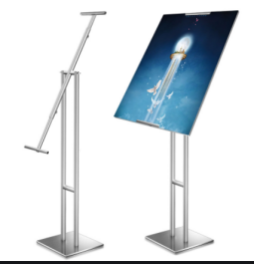 1、材料及工艺：铝合金架（不含画面与背板）
2、规格型号：2000*800mm（高*长）。                                                     3、安装方式：需要安装。个日常宣传或文化形象建设53工作证1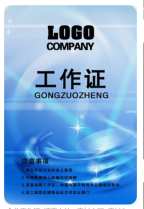 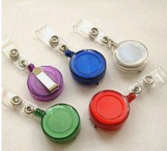 1、材料及工艺：PVC丝印打孔，配弹力伸缩挂绳。
2、规格型号：90*55mm（长*宽）。个日常宣传或文化形象建设54工作证21、材料及工艺：PVC丝印打孔，配弹力伸缩挂绳。
2、规格型号：120*80mm（长*宽）。个日常宣传或文化形象建设55工作证3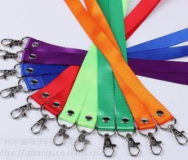 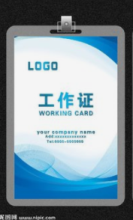 1、材料及工艺：成品工作卡套，配通用挂绳。
2、规格型号：90*55mm（长*宽）。个日常宣传或文化形象建设56代表证1、材料及工艺：成品工作卡套，配通用挂绳。
2、规格型号：120*80mm（长*宽）。个日常宣传或文化形象建设57名片-1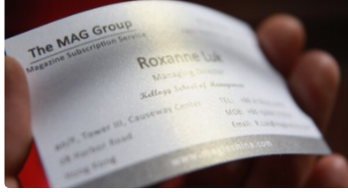 1、材料及工艺：250G冰白特种纸。
2、规格型号：90*55mm（长*宽），100张/盒。盒日常宣传或文化形象建设58名片-2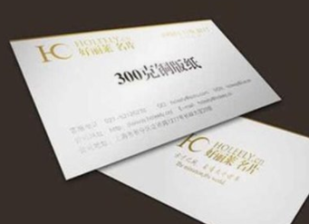 1、材料及工艺：300G铜板纸，双面覆膜
2、规格型号：90*55mm（长*宽），100张/盒。盒日常宣传或文化形象建设59督查袖套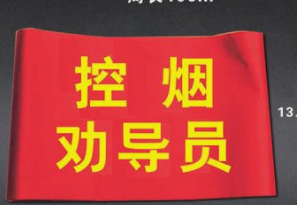 1、材料及工艺：旗帜布丝印。
2、规格型号：400*200mm（长*宽）。个日常宣传或文化形象建设60小桌旗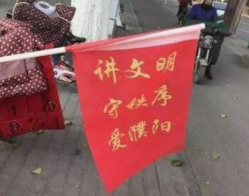 1、材料及工艺：旗帜布丝印。
2、规格型号：400*300mm（长*宽）。个日常宣传或文化形象建设61桁架租赁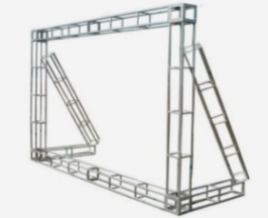 1、材料及工艺：矩管钢架，白色，不掉漆。
2、规格型号：200*200mm。                                               3、安装方式：需要安装4、使用周期：3天-7天平米日常宣传或文化形象建设625mm厚亚克力板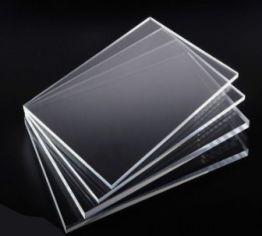 1、材料及工艺：透明亚克力板含设计、雕刻、裁切、抛光                        2、规格型号：5mm厚                                                    3、安装方式：需要安装平米日常宣传或文化形象建设6310mm厚亚克力板1、材料及工艺：透明亚克力板含设计、雕刻、裁切、抛光                        2、规格型号：10mm厚                                                    3、安装方式：需要安装平米日常宣传或文化形象建设6415mm厚亚克力板1、材料及工艺：透明亚克力板含设计、雕刻、裁切、抛光                        2、规格型号：15mm厚                                                    3、安装方式：需要安装平米日常宣传或文化形象建设6520mm厚亚克力板1、材料及工艺：透明亚克力板含设计、雕刻、裁切、抛光                       2、规格型号：20mm厚                                                    3、安装方式：需要安装平米日常宣传或文化形象建设665mm厚PVC板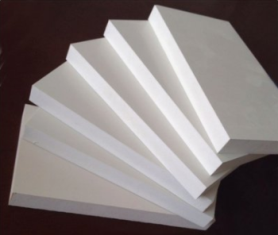 1、材料及工艺：白色PVC板含设计、裁切。                                               2、规格型号：5mm厚                                                   3、安装方式：需要安装平米日常宣传或文化形象建设6710mm厚PVC板1、材料及工艺：白色PVC板含设计、裁切。                              2、规格型号：10mm厚                                                    3、安装方式：需要安装平米日常宣传或文化形象建设6815mm厚PVC板1、材料及工艺：白色PVC板含设计、裁切。                              2、规格型号：15mm 厚                                                   3、安装方式：需要安装平米日常宣传或文化形象建设6920mm厚PVC板1、材料及工艺：白色PVC板含设计、裁切。                              2、规格型号：20mm厚                                                    3、安装方式：需要安装平米日常宣传或文化形象建设70专用地贴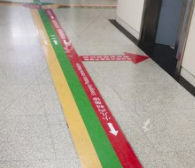 1、材料及工艺：胶车贴，覆斜纹膜，画面无断线，颗粒细腻，画面文字及图案清晰。                       2、规格型号： 160g户外车贴                                                  3、安装方式：需要安装平米南北区急诊通道71专用布幅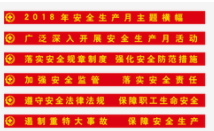 1、材料及工艺：IT旗帜布丝印。
2、规格型号：8000*1000mm。                                        3、安装方式：需要安装米日常宣传或文化形象建设72户内写真海报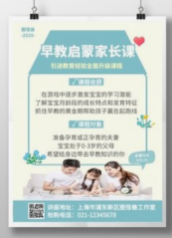 1、材料及工艺：户内写真海报含设计，画面无断线，颗粒细腻，画面文字及图案清晰。                          2、规格型号：180g海报                                                  3、安装方式：需要安装平米日常宣传或文化形象建设73户内写真背胶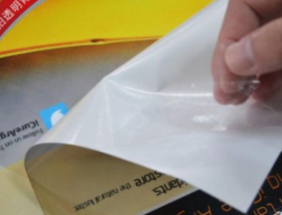 1、材料及工艺：户内写真海报含设计，画面无断线，颗粒细腻，画面文字及图案清晰。                                 2、规格型号：120g 背胶                                                    3、安装方式：需要安装平米日常宣传或文化形象建设74户外写真海报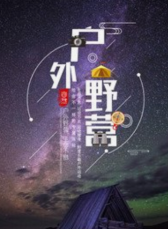 1、材料及工艺：户外写真海报含设计，画面无断线，颗粒细腻，画面文字及图案清晰。                         2、规格型号：户外180g海报                                                  3、安装方式：需要安装平米日常宣传或文化形象建设75户外写真背胶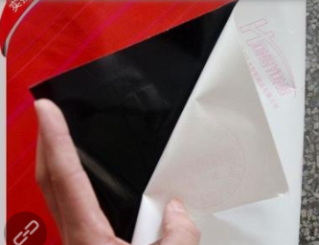 1、材料及工艺：户外写真背胶含设计，画面无断线，颗粒细腻，画面文字及图案清晰。                          2、规格型号： 户外120g 背胶                                                 3、安装方式：需要安装平米日常宣传或文化形象建设76户外写真车贴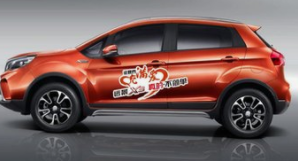 1、材料及工艺：户外写真车贴含设计，画面无断线，颗粒细腻，画面文字及图案清晰。                         2、规格型号：户外160g 车贴                                                  3、安装方式：需要安装平米日常宣传或文化形象建设77户外写真灯箱片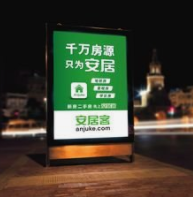 1、材料及工艺：户外写真灯箱片含设计，画面无断线，颗粒细腻，画面文字及图案清晰。                       2、规格型号： 13丝                                                    3、安装方式：需要安装平米日常宣传或文化形象建设78户外写真双喷布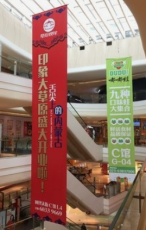 1、材料及工艺：户外写真双喷布含设计，画面无断线，颗粒细腻，画面文字及图案清晰。                         2、规格型号：440g双喷布                                                    3、安装方式：需要安装平米日常宣传或文化形象建设79户外写真胶片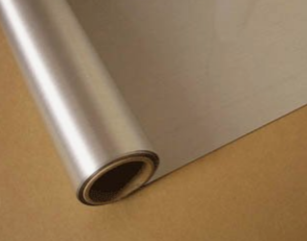 1、材料及工艺：户外写真胶片含设计，画面无断线，颗粒细腻，画面文字及图案清晰。                          2、规格型号： 240g胶片                                                    3、安装方式：需要安装平米日常宣传或文化形象建设80户外写真相纸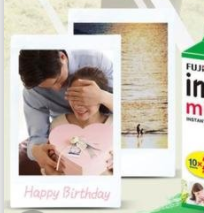 1、材料及工艺：户外写真相纸含设计，画面无断线，颗粒细腻，画面文字及图案清晰。                          2、规格型号： 250g相纸                                                   3、安装方式：需要安装平米日常宣传或文化形象建设81户外科宝布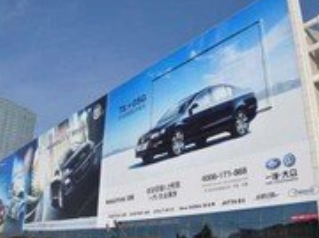 1、材料及工艺：户外科宝布含设计，画面无断线，颗粒细腻，画面文字及图案清晰。                          2、规格型号：370g加密布                                                    3、安装方式：需要安装平米日常宣传或文化形象建设82户外单透贴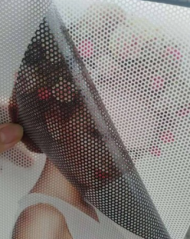 1、材料及工艺：户外单透贴含设计，画面无断线，颗粒细腻，画面文字及图案清晰。                        2、规格型号：180g可移单透                                                  3、安装方式：需要安装平米日常宣传或文化形象建设83户外反光膜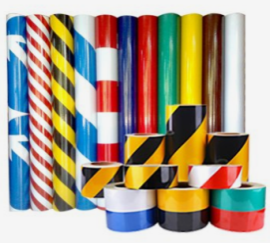 1、材料及工艺：户外反光膜裁切                       2、规格型号：广告级2年                                                    3、安装方式：需要安装平米日常宣传或文化形象建设84户外写真黑白布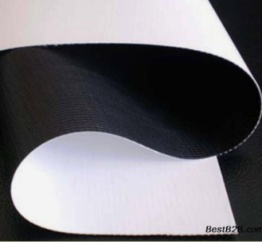 1、材料及工艺：户外写真黑白布含设计，画面无断线，颗粒细腻，画面文字及图案清晰；打孔裁切                                      2、规格型号：280g黑白布                                                 3、安装方式：需要安装平米日常宣传或文化形象建设85油画布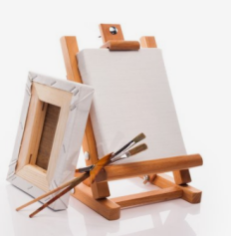 1、材料及工艺：油画布含设计，画面无断线，颗粒细腻，画面文字及图案清晰。                         2、规格型号：300g油画布                                                    3、安装方式：需要安装平米日常宣传或文化形象建设86软膜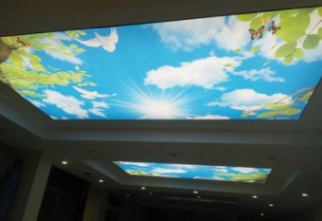 1、材料及工艺：软膜含设计，画面无断线，颗粒细腻，画面文字及图案清晰。                       2、规格型号： 22丝                                                3、安装方式：需要安装平米日常宣传或文化形象建设87刀刮布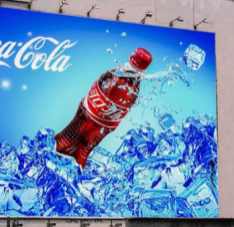 1、材料及工艺：刀刮布含设计，画面无断线，颗粒细腻，画面文字及图案清晰。                         2、规格型号：510g刀刮布                                                  3、安装方式：需要安装平米日常宣传或文化形象建设88旗帜布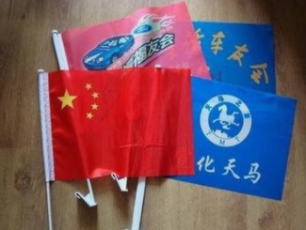 1、材料及工艺: 旗帜布打白色边套                     2、规格型号：110g经编布                                               3、安装方式：需要安装平米日常宣传或文化形象建设89旗杆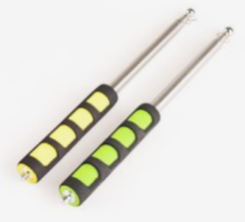 规格：自动伸缩式平米日常宣传或文化形象建设90不干胶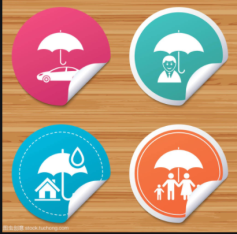 1、材料及工艺：不干胶含设计彩色喷印裁切                                 2、规格型号: 120g不干胶                                                  3、安装方式：需要安装平米日常宣传或文化形象建设91双色板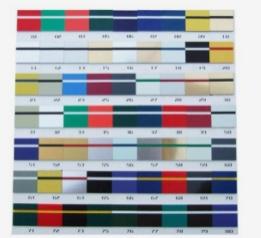 1、材料及工艺：双色板含设计与附加工艺。                                2、规格型号: 2mm厚双色板                                                    3、安装方式：需要安装平米日常宣传或文化形象建设92传单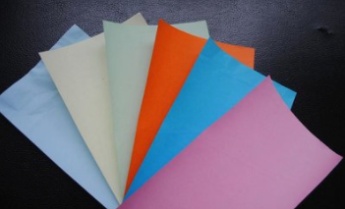 1、材料及工艺：120g双胶纸。                                                                             2、规格型号：285*210mm，500张/次次日常宣传或文化形象建设93纸杯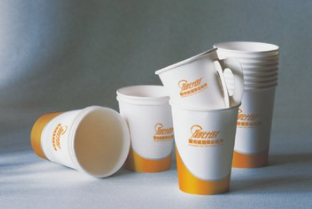 1、材料及工艺：LOGO及图文制作。                                           2、规格型号：75*52*90MM，5000个/次次日常宣传或文化形象建设94标签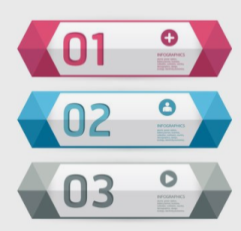 1、材料及工艺：普通（镜面）不干胶单面制作（不含设计）。                                                                    2、规格型号：210mm*295mm。张日常宣传或文化形象建设95塑封1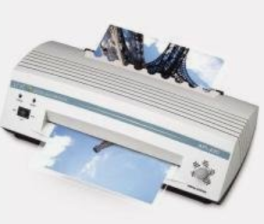 1、材料及工艺：不含设计与制作。                                                      2、规格型号：A4（A4以下）张日常宣传或文化形象建设96塑封21、材料及工艺：不含设计与制作。                                                      2、规格型号：A3（A4-A3）张日常宣传或文化形象建设97文件袋1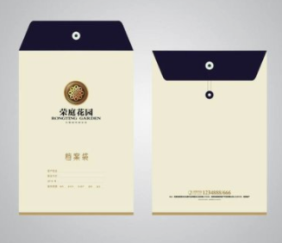 1、材料及工艺：220g纸，模切，粘成品（不含设计）                                               2、规格型号：240*330*30mm，500个/次次日常宣传或文化形象建设98文件袋21、材料及工艺：220g纸，模切，粘成品（不含设计）                                          2、规格型号：240*330*30mm，1000个/次次日常宣传或文化形象建设99手提袋1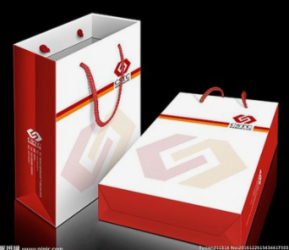 1、材料及工艺：250克白卡,哑膜、普通绳带（不含设计）                                            2、规格型号：380*260*80mm，500个/次次日常宣传或文化形象建设100手提袋21、材料及工艺：250克白卡,哑膜，双面LOGO烫金，普通绳带（不含设计）                                                  2、规格型号：380*260*80mm，1000个/次次日常宣传或文化形象建设101激光雕刻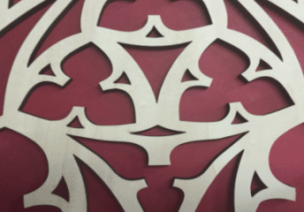 平米日常宣传或文化形象建设102UV喷印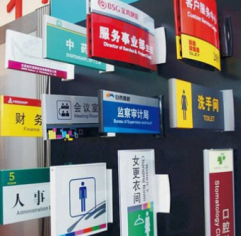 平米日常宣传或文化形象建设103丝网印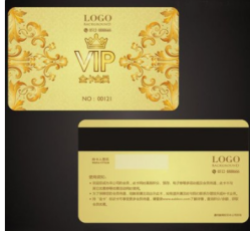 平米日常宣传或文化形象建设104喷漆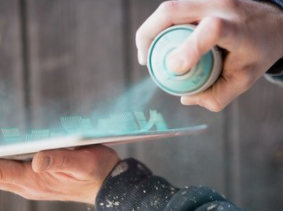 平米日常宣传或文化形象建设105喷塑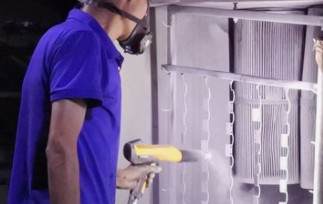 平米日常宣传或文化形象建设106汽车烤漆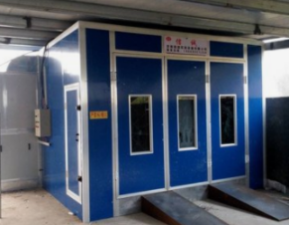 平米日常宣传或文化形象建设107高空安装 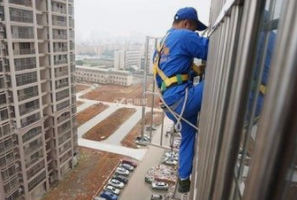 　响应的人员应按照国家有关规定经专门的安全作业培训，取得特种作业操作证（高处作业）。人/天日常宣传或文化形象建设108地面安装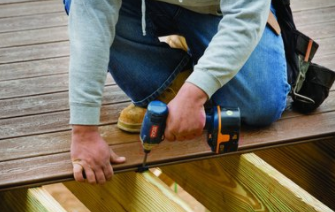 人/天日常宣传或文化形象建设109设计   版日常宣传或文化形象建设110其他其他材质、规格、设计、制作按需求设计、制作、安装按市场价优惠20%